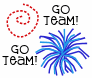 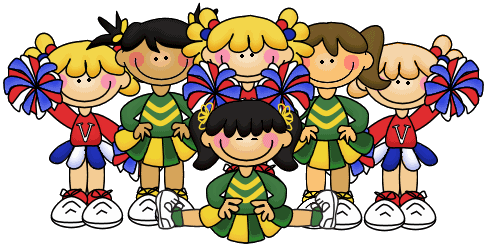 Weekly Homework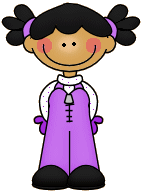 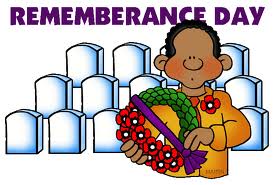 November 26th – November 29th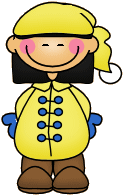 Homework:Each Monday I go over the instructions for all homework assigned. This is the most opportune time for students to ask questions and seek help if anything is unclear. If students find homework difficult at home, they should come see me to receive extra help and support before Thursday.Here are this week’s homework assignments:Word Study: Study Week 12 words - test on THURSDAY.Math: Complete the multiplication exercises. Practice reviewing 0-6 times tables each night.Try these: http://www.playkidsgames.com/games/mathfact/mathFact.htmhttp://www.bbc.co.uk/skillswise/game/ma10mult-game-conveyor-belt-multiplicationLanguage Arts: Complete exercises for Making Predictions. Please return your student’s writing sample along with your comments.Important Dates to Note:There is NO SCHOOL Friday November 30th.Lunch orders are due Thursday (*no late orders can be accepted*)November 27th report cards go home. November 29th morning field trip to Crane Mountain.November 29th Basketball JamboreeParent Teacher appointments are available on November 28th 4-7pm and November 30th 1-3. Please contact the office to set up an appointment.December 3- Draw date for Christmas basket. Please remember to return any tickets.December 19th Christmas Concert 9 am and 10:30 amReminder: The weather has really turned very chilly. Please wear a warm coat and bring hats, mats and scarves to keep warm when you are outside at recess. Also, it’s very important to bring indoor shoes. The muddy playground can track a mess into our classroom and outside shoes cannot be worn on the gym floor.As always, please contact me right away via phone at 658-5348 or email at chantale.barsalou@nbed.nb.ca should you have any concerns regarding your child’s progress.Sincerely,Ms. Barsaloubarsalou.weebly.com 	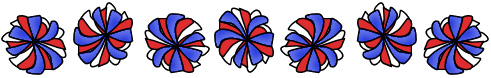 Word Study: Week 12plentiful2. falsify3. cities4. pattern5. array6. goodness7. smarter8. themselves9. instead10. coast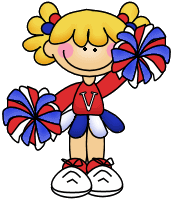 